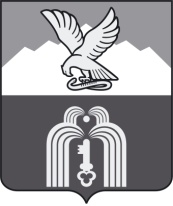 Российская ФедерацияР Е Ш Е Н И ЕДумы города ПятигорскаСтавропольского краяО проведении конкурса по отбору кандидатур на должность Главы муниципального образования города-курорта ПятигорскаВ соответствии со статьей 36 Федерального закона от 6 октября 2003 года №131-ФЗ «Об общих принципах организации местного самоуправления в Российской Федерации», статьей 29 Закона Ставропольского края от 2 марта 2005 года № 12-кз «О местном самоуправлении в Ставропольском крае», Уставом муниципального образования города-курорта Пятигорска, Положением о порядке проведения конкурса по отбору кандидатур на должность Главы муниципального образования города-курорта Пятигорска, Дума города ПятигорскаРЕШИЛА:1. Провести конкурс по отбору кандидатур на должность Главы муниципального образования города-курорта Пятигорска 14 мая  2020 года в 12-00 часов по адресу: Ставропольский край, город Пятигорск, площадь Ленина, 2, 3-й этаж, кабинет № 307.2. Назначить членов конкурсной комиссии по проведению конкурса по отбору кандидатур на должность Главы муниципального образования города-курорта Пятигорска  согласно Приложению    к настоящему решению.3. Направить Губернатору Ставропольского края ходатайство о назначении пяти членов конкурсной комиссии по проведению конкурса по отбору кандидатур на должность Главы муниципального образования города-курорта Пятигорска.4. Определить, что прием документов от граждан, желающих участвовать в конкурсе по отбору кандидатур на должность Главы муниципального образования города-курорта Пятигорска, осуществляется членом конкурсной комиссии по отбору кандидатур на должность Главы муниципального образования города-курорта Пятигорска - управляющим делами Думы города Пятигорска Михалевой Еленой Владимировной (г. Пятигорск, пл. Ленина, 2, 3 этаж, каб. 303).5. Опубликовать настоящее решение, объявление (сообщение) об условиях проведения конкурса по отбору кандидатур на должность Главы муниципального образования города-курорта Пятигорска в газете «Пятигорская правда» и разместить на официальном сайте муниципального образования города-курорта Пятигорска в информационно-телекоммуникационной сети «Интернет» по адресу http://www.pyatigorsk.org не позднее, чем за 20 дней до дня проведения Конкурса по отбору кандидатур на должность Главы муниципального образования города-курорта Пятигорска.6. Контроль за исполнением настоящего решения возложить на управляющего делами Думы города Пятигорска Михалеву Елену Владимировну.7. Настоящее решение вступает в силу со дня его официального опубликования.ПредседательДумы города Пятигорска                                                                 Л.В. ПохилькоВременно исполняющий полномочияГлавы города Пятигорска                                                                   Л.Н. Травнев17 апреля 2020 г.№ 16-47 РДПРИЛОЖЕНИЕ к решению Думы города Пятигорскаот 17 апреля 2020 года № 16-47 РДЧЛЕНЫконкурсной комиссии по проведению конкурса по отбору кандидатур на должность Главы муниципального образования города-курорта ПятигорскаПохилько Людмила Васильевна – председатель Думы города Пятигорска;Бандурин Василий Борисович – заместитель председателя Думы города Пятигорска;Лазарян Джон Седракович – депутат Думы города Пятигорска, председатель постоянного комитета Думы города Пятигорска по социальной политике, науке, образованию и делам молодежи;Лега Николай Николаевич - депутат Думы города Пятигорска, председатель Пятигорской городской общественной организации  ветеранов (пенсионеров) войны, труда, вооруженных сил и правоохранительных органов;Михалева Елена Владимировна– управляющий делами Думы города Пятигорска.Управляющий деламиДумы города Пятигорска                                                                  Е.В.Михалева